Агрегатор профориентационных возможностей «ProfStories»Старшеклассникам и студентам первых – вторых курсов доступен сервис «Цифровой помощник для выбора профессии».В 2021 году при поддержке Министерства труда и социальной защиты Российской Федерации создан «Агрегатор профориентационных возможностей «ProfStories».«ProfStories» - это своего рода «википедия» о работодателях и профессиях, разработанная в рамках деятельности Центра компетенций по развитию профориентации «Zасобой».С целью совершенствования системы организации профориентационной работы с молодежью командой «ProfStories» при поддержке экспертов и работодателей создан геймифицированный сервис «Цифровой помощник для выбора профессии», который включает в себя профессиональную диагностику личности, получение информации о подходящих компаниях региона проживания пользователя, зарегистрированных на profStories.ru, возможность запросить у работодателя целевое направление на обучение.	Сервис будет доступен молодежи с 11 апреля по 31 мая 2022 года.Участие бесплатное.Предварительная регистрация на событие на сайте profStories.ru в разделе «Акция» осуществляется до 8 апреля.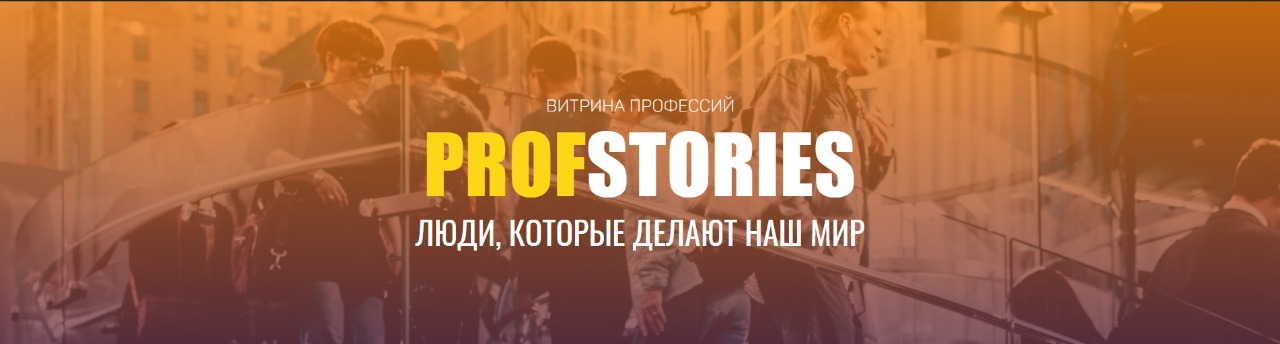 